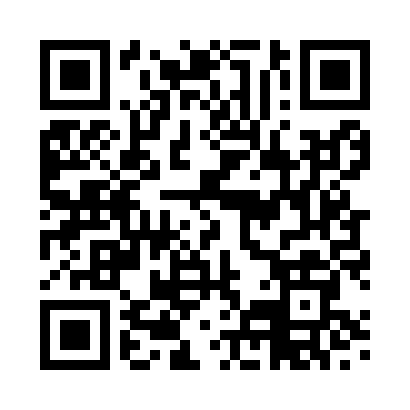 Prayer times for Kingsbarns, Fife, UKMon 1 Jul 2024 - Wed 31 Jul 2024High Latitude Method: Angle Based RulePrayer Calculation Method: Islamic Society of North AmericaAsar Calculation Method: HanafiPrayer times provided by https://www.salahtimes.comDateDayFajrSunriseDhuhrAsrMaghribIsha1Mon2:514:271:157:0310:0211:382Tue2:514:281:157:0210:0111:383Wed2:524:291:157:0210:0011:384Thu2:524:301:157:0210:0011:375Fri2:534:311:157:029:5911:376Sat2:544:321:157:019:5811:377Sun2:544:331:167:019:5711:368Mon2:554:351:167:019:5611:369Tue2:564:361:167:009:5511:3610Wed2:564:371:167:009:5411:3511Thu2:574:391:166:599:5311:3512Fri2:584:401:166:599:5211:3413Sat2:594:411:166:589:5111:3314Sun3:004:431:176:589:5011:3315Mon3:004:441:176:579:4811:3216Tue3:014:461:176:569:4711:3217Wed3:024:471:176:569:4511:3118Thu3:034:491:176:559:4411:3019Fri3:044:511:176:549:4211:3020Sat3:044:521:176:539:4111:2921Sun3:054:541:176:539:3911:2822Mon3:064:561:176:529:3811:2723Tue3:074:571:176:519:3611:2624Wed3:084:591:176:509:3411:2525Thu3:095:011:176:499:3211:2526Fri3:105:031:176:489:3111:2427Sat3:115:051:176:479:2911:2328Sun3:125:061:176:469:2711:2229Mon3:125:081:176:459:2511:2130Tue3:135:101:176:439:2311:2031Wed3:145:121:176:429:2111:19